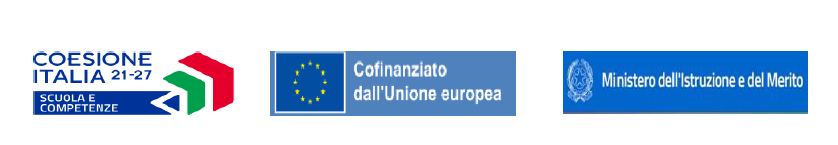 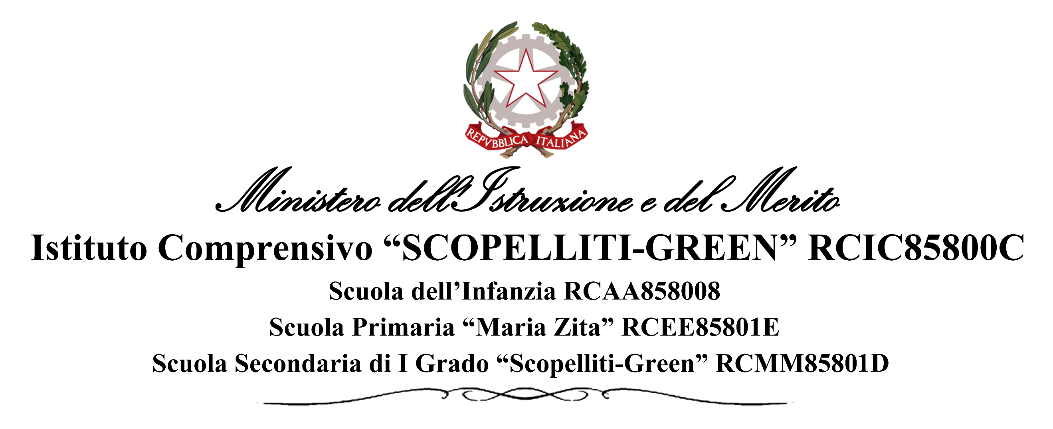 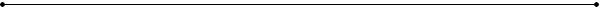 ALLEGATO 2Scheda di valutazione AVVISO DI SELEZIONE PERSONALE INTERNO REFERENTE ALLA VALUTAZIONE nell’ambito del progetto Fondi Strutturali Europei – Programma Nazionale “Scuola e competenze” 2021-2027. Priorità 01 – Scuola Competenze (FSE+) – Fondo Sociale Europeo Plus – Obiettivo Specifico ES04.6 – Azione A4.A – Sottosezione ES04.6.4.A – Avviso Prot. 59369, 19/04/2024, FSE +, Percorsi educativi e formativi per il potenziamento dlle competenze, l’inclusione e la socialità nel periodo di sospensione estiva delle lezioni negli anni 2023-24 e 2024-2055, Fondo Social Europeo Plus  Titolo Progetto: “ESTATE PER MIGLIORARE E CRESCERE” CUP: B94D24000720007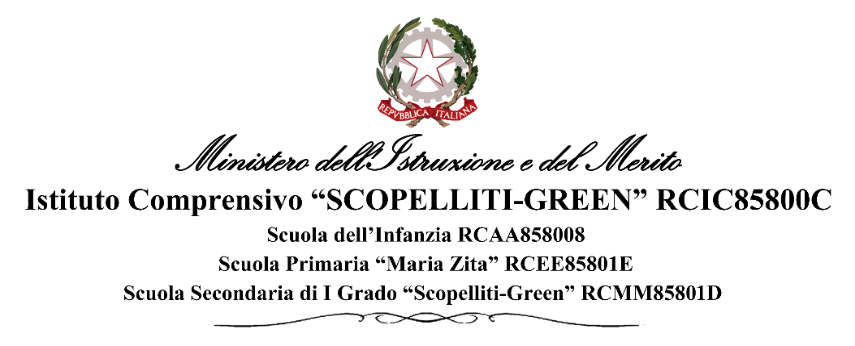 ALLEGATO 3Scheda di autovalutazione dei titoli AVVISO DI SELEZIONE PERSONALE INTERNO REFERENTE ALLA VALUTAZIONE nell’ambito del progetto Fondi Strutturali Europei – Programma Nazionale “Scuola e competenze” 2021-2027. Priorità 01 – Scuola Competenze (FSE+) – Fondo Sociale Europeo Plus – Obiettivo Specifico ES04.6 – Azione A4.A – Sottosezione ES04.6.4.A – Avviso Prot. 59369, 19/04/2024, FSE +, Percorsi educativi e formativi per il potenziamento delle competenze, l’inclusione e la socialità nel periodo di sospensione estiva delle lezioni negli anni 2023-24 e 2024-2055, Fondo Social Europeo Plus Titolo Progetto: “ESTATE PER MIGLIORARE E CRESCERE” CUP: B94D24000720007Data ______________	Firma ____________________ALLEGATO 4Requisiti di ammissione AVVISO DI SELEZIONE PERSONALE INTERNO REFERENTE ALLA VALUTAZIONE nell’ambito del progetto Fondi Strutturali Europei – Programma Nazionale “Scuola e competenze” 2021-2027. Priorità 01 – Scuola Competenze (FSE+) – Fondo Sociale Europeo Plus – Obiettivo Specifico ES04.6 – Azione A4.A – Sottosezione ES04.6.4.A – Avviso Prot. 59369, 19/04/2024, FSE +, Percorsi educativi e formativi per il potenziamento delle competenze, l’inclusione e la socialità nel periodo di sospensione estiva delle lezioni negli anni 2023-24 e 2024-2055, Fondo Social Europeo Plus Titolo Progetto: “ESTATE PER MIGLIORARE E CRESCERE” CUP: B94D24000720007In ottemperanza al Regolamento che disciplina le modalità di conferimento di incarichi al personale interno ed esterno, così come approvato dal Consiglio di Istituto, i requisiti di ammissione sono:Tabella di valutazionePunteggioPunteggioPunteggio1Diploma di scuola media superiore2viene valutato un solo titolo (quello col maggior punteggio)1Diploma laurea triennale I Livello3viene valutato un solo titolo (quello col maggior punteggio)1Diploma di laurea vecchio ordinamento o specialistica II livello4viene valutato un solo titolo (quello col maggior punteggio)2Dottorato di ricercaPunti 4Punti 4Punti 44Master di I e II livello  Master congruente con la tematica del modulo formativo, conseguito presso Università in Italia o all’estero (durata minima di un anno)Punti 2 per ogni master fino ad un massimo di 6 puntiPunti 2 per ogni master fino ad un massimo di 6 puntiPunti 2 per ogni master fino ad un massimo di 6 punti5Corsi di perfezionamento/borse post laurea conseguiti presso università italiane o stranierePunti 1 per ogni corso di durata annualePunti 2 per ogni corso di durata biennale Fino ad un massimo di 2 puntiPunti 1 per ogni corso di durata annualePunti 2 per ogni corso di durata biennale Fino ad un massimo di 2 puntiPunti 1 per ogni corso di durata annualePunti 2 per ogni corso di durata biennale Fino ad un massimo di 2 punti6Attestati di corsi di formazione afferenti la tipologia di interventon.1 per ogni corso fino ad un massimo di 6 puntin.1 per ogni corso fino ad un massimo di 6 puntin.1 per ogni corso fino ad un massimo di 6 punti7Attività di docenza in corsi di formazione per docenti neoimmessi in ruolo (1 punto per corso) o incarico progettista PON FERS (1 punto per incarico)n.1 per ogni corso fino ad un massimo di 4 puntin.1 per ogni corso fino ad un massimo di 4 puntin.1 per ogni corso fino ad un massimo di 4 punti8Attività svolta nell’Amministrazione scolastica in qualità di docente formatore su tematiche attinenti l’attività richiestan.1 per ogni corso fino ad un massimo di 10 puntin.1 per ogni corso fino ad un massimo di 10 puntin.1 per ogni corso fino ad un massimo di 10 punti9Esperienza lavorativa e/ o professionale: collaborazioni con altri enti/ associazioni che operano nel settore di pertinenza (1 punto per ogni collaborazione)n.1 per ogni esperienza fino ad un massimo di 4 puntin.1 per ogni esperienza fino ad un massimo di 4 puntin.1 per ogni esperienza fino ad un massimo di 4 punti10Certificazioni informatichen.2 per ogni certificazione fino ad un massimo di 4 puntin.2 per ogni certificazione fino ad un massimo di 4 puntin.2 per ogni certificazione fino ad un massimo di 4 punti11Attività documentate di Referente alla valutazione in Progetti PON-PORPunti 2 per ogni attività fino ad un massimo di 6 puntiPunti 2 per ogni attività fino ad un massimo di 6 puntiPunti 2 per ogni attività fino ad un massimo di 6 puntiTotale punteggio: 50Totale punteggio: 50Totale punteggio: 50Totale punteggio: 50Totale punteggio: 50Tabella di valutazionePunteggioPunteggioPunteggio a cura candidatoPunteggio a cura Ufficio1Diploma di scuola media superiore2viene valutato un solo titolo (quello col maggior punteggio)1Diploma laurea triennale I Livello3viene valutato un solo titolo (quello col maggior punteggio)1Diploma di laurea vecchio ordinamento o specialistica II livello4viene valutato un solo titolo (quello col maggior punteggio)2Dottorato di ricercaPunti 4 Punti 4 3Master di I e II livello  Master congruente con la tematica del modulo formativo, conseguito presso Università in Italia o all’estero (durata minima di un anno)Punti 2 per ogni master fino ad un massimo di 6 puntiPunti 2 per ogni master fino ad un massimo di 6 punti4Corsi di perfezionamento/borse post laurea conseguiti presso università italiane o stranierePunti 1 per ogni corso di durata annualePunti 2 per ogni corso di durata biennale Fino ad un massimo di 2 puntiPunti 1 per ogni corso di durata annualePunti 2 per ogni corso di durata biennale Fino ad un massimo di 2 punti5Attestati di corsi di formazione afferenti la tipologia di interventon.1 per ogni corso fino ad un massimo di 6 puntin.1 per ogni corso fino ad un massimo di 6 punti6Attività di docenza in corsi di formazione per docenti neoimmessi in ruolo (1 punto per corso) o incarico progettista PON FERS (1 punto per incarico)n.1 per ogni corso fino ad un massimo di 4 puntin.1 per ogni corso fino ad un massimo di 4 punti7Attività svolta nell’Amministrazione scolastica in qualità di docente formatore su tematiche attinenti l’attività richiestan.1 per ogni corso fino ad un massimo di 10 puntin.1 per ogni corso fino ad un massimo di 10 punti8Esperienza lavorativa e/ o professionale: collaborazioni con altri enti/ associazioni che operano nel settore di pertinenza (1 punto per ogni collaborazione)n.1 per ogni esperienza fino ad un massimo di 4 puntin.1 per ogni esperienza fino ad un massimo di 4 punti9Certificazioni informatichen.2 per ogni certificazione fino ad un massimo di 4 puntin.2 per ogni certificazione fino ad un massimo di 4 punti10Conoscenza e uso della piattaforma GPU dichiarata nel curriculum, in relazione ad attività documentate di Tutor/Esperto/ referente per la valutazione in Progetti PON-PORPunti 2 per ogni attività fino ad un massimo di 6 puntiPunti 2 per ogni attività fino ad un massimo di 6 puntiTotaliTotaliTotaliTotaliTitoloTipologia moduloTitolo Accesso REFERENTENoi e l'Economia Competenza imprenditorialeTitoli culturali e professionali;Esperienza di Valutatore in progetti PON/POR;Esperienza di Esperto/Tutor in progetti PON/POR;Certificate competenze informaticheLEGALITA' e CittadinanzaCompetenze in materia di cittadinanzaTitoli culturali e professionali;Esperienza di Valutatore in progetti PON/POR;Esperienza di Esperto/Tutor in progetti PON/POR;Certificate competenze informaticheDIVENTIAMO COMPETENTI NELLA NOSTRA LINGUALingua madreTitoli culturali e professionali;Esperienza di Valutatore in progetti PON/POR;Esperienza di Esperto/Tutor in progetti PON/POR;Certificate competenze informaticheGIOCO E SCRIVO Lingua madreTitoli culturali e professionali;Esperienza di Valutatore in progetti PON/POR;Esperienza di Esperto/Tutor in progetti PON/POR;Certificate competenze informaticheLa matematica non è un problemaMatematica, scienze e tecnologieTitoli culturali e professionali;Esperienza di Valutatore in progetti PON/POR;Esperienza di Esperto/Tutor in progetti PON/POR;Certificate competenze informaticheALLA SCOPERTA DELL'IMPRENDITORIACompetenza imprenditorialeTitoli culturali e professionali;Esperienza di Valutatore in progetti PON/POR;Esperienza di Esperto/Tutor in progetti PON/POR;Certificate competenze informaticheBULLI e CYBERBULLI: NO GRAZIECompetenze in materia di cittadinanzaTitoli culturali e professionali;Esperienza di Valutatore in progetti PON/POR;Esperienza di Esperto/Tutor in progetti PON/POR;Certificate competenze informaticheLa costituzione siamo noi Competenze in materia di cittadinanzaTitoli culturali e professionali;Esperienza di Valutatore in progetti PON/POR;Esperienza di Esperto/Tutor in progetti PON/POR;Certificate competenze informaticheEDUCAZIONE ALL’AMBIENTE Competenze in materia di cittadinanzaTitoli culturali e professionali;Esperienza di Valutatore in progetti PON/POR;Esperienza di Esperto/Tutor in progetti PON/POR;Certificate competenze informaticheSIAMO ARTISTI Consapevolezza ed espressione culturaleTitoli culturali e professionali;Esperienza di Valutatore in progetti PON/POR;Esperienza di Esperto/Tutor in progetti PON/POR;Certificate competenze informaticheMOVIMENTIAMOCIEducazione motoriaTitoli culturali e professionali;Esperienza di Valutatore in progetti PON/POR;Esperienza di Esperto/Tutor in progetti PON/POR;Certificate competenze informaticheSCRIVO E CREO Lingua madreTitoli culturali e professionali;Esperienza di Valutatore in progetti PON/POR;Esperienza di Esperto/Tutor in progetti PON/POR;Certificate competenze informaticheMatematica per amicaMatematica, scienze e tecnologieTitoli culturali e professionali;Esperienza di Valutatore in progetti PON/POR;Esperienza di Esperto/Tutor in progetti PON/POR;Certificate competenze informaticheIl pensiero in un clic Pensiero computazionale e creatività e cittadinanza digitaliTitoli culturali e professionali;Esperienza di Valutatore in progetti PON/POR;Esperienza di Esperto/Tutor in progetti PON/POR;Certificate competenze informatiche